Творческая мастерская для детей старшей группы «Профессия — почтальон»ЦЕЛЬ:Создание условий для развития у детей любознательности, через формирование представлений о профессии почтальон, что такое почтовые отправления, для чего нужна почтовая служба.ЗАДАЧИ:1. Расширять представление детей о профессии «почтальон» и о почтовой службе, о необходимости и пользе труда почтальона;2. Познакомить детей с историей писем, их формой в разные времена,  способе транспортировки почтовых отправлений;3. Развивать у детей смекалку, зрительную память, логическое мышление.4. Развивать речь, умение аргументировать свои высказывания, рассуждать, доказывать.5. Воспитывать желание познавать новое, интересоваться историей возникновения интересующего предмета или явленияОРГАНИЗАЦИОННЫЙ МОМЕНТ:Воспитатель: Ребята, что лежит у меня на столе?Дети: Газета, журнал, письмо, открытка.Воспитатель: Правильно, молодцы! А что бы узнать, кто это все нам принес, надо отгадать загадку:Он принес нам телеграмму:Приезжаю, Ждите, Мама.Деду пенсию принес,Хоть совсем не Дед МорозНа ногах с рассвета онКто же это?Дети: Почтальон Ребенок:Кто стучится в дверь ко мнеС толстой сумкой на ремне,С цифрой 5 на медной бляшке,В синей форменной фуражке?Это он,Это он,Он российский почтальон!Стук в дверь входит мама – почтальон.Вы хотели бы узнать,  откуда появилась почта? (Рассказ воспитателя и мамы сопровождается показом презентации)  Мама почтальон. Предлагаю поиграть в подвижную  игру «Почта»Ход игры: игра начинается с переклички игроков и водящего:- Динь, динь, динь!-почтальон
- Кто там?
- Почта! почтальон
- Откуда?
- Из города… почтальон
- А что в том городе делают?Почтальон может сказать, что танцуют, поют, рисуют и т.д. (кто лучше  показывает движение, почтальон выбирает нового почтальона)Дети садятсяМама-почтальон: Вам понравилось играть?  У меня для вас еще игра, вам нужно выбрать транспорт, который сможет доставить наши письма адресатам?Речевая  игра « Отправь письмо»Чтобы отправить письмо по железной дороге, нужен что (Почтовый вагон).Когда используют.Чтобы отправить письмо авиапочтой, нужен что (Самолет). Почему? И когда используют.Чтобы отправить, письмо электронной почтой нужен  что (Компьютер).Чтобы отправить письмо на север, нужны что (Собачьи упряжки, вертолет) Почему? Чтобы отправить письмо голубиной почтой, нужен кто (Голубь).Почему? И кода пользуются?Воспитатель: Молодцы, мы узнали с помощью чего можно доставить письмо адресату! Давайте немного отдохнем, встанем вместе в круг:Физминутка «Почтовый ящик»На скамейку я встаю - поднимаются на носочки и тянутсяЕле ящик достаю – тянутся руками вверх.Открываю ящик - «Открывают»,Голубой, блестящий.Посыпались из ящика – Дети приседают, затем встают с вытянутыми рукамиПисьма настоящие…….Только письма без марок. Надо вырезать марку приклеить на конверт.Мама - почтальон:Я знаю, что у вас есть контейнеры для игр «Больница», «Парикмахерская», «Военные» и нет контейнера для игры «Почта». Вам дарю контейнер, и вы постепенно его заполните!Чем можно заполнить контейнер?Сегодня я научу вас делать посылки, письма и печати (по выбору). Творческая часть.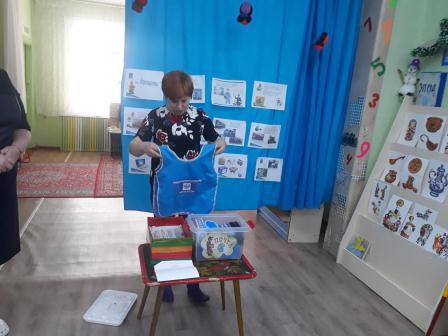 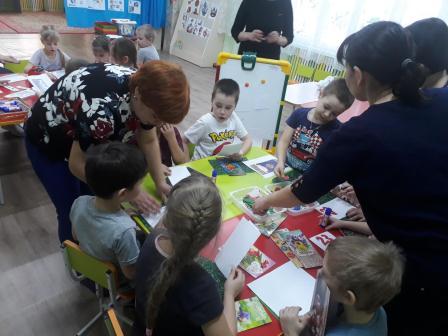                                                                                                     Интернет ресурс Дошколенок.ру